Tryout #: ___________                                                                 Name:______________________________Captain Tryout ApplicationPrevious leadership roles (if any): ____________________________________________________________________________________________________________________________________________________Goals for the team: __________________________________________________________________________________________________________________________________________________________________________________________________________________________________________________________What are the qualities of a good leadrer? ____________________________________________________________________________________________________________________________________________________________________________________________________________________________________Describe why you want to be in this role and what makes you the ideal leader for this program:____________________________________________________________________________________________________________________________________________________________________________________________________________________________________________________________________________________________________________________________________________________________________________________________________________________________________________________________________________________________________________________________________________________________________________________________________________________________________________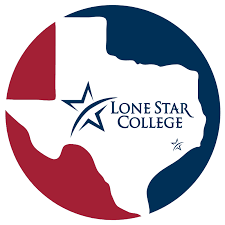 